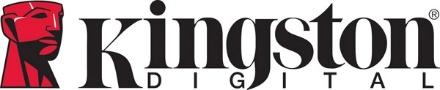 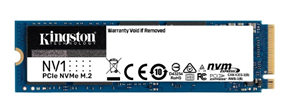 Kingston Digital dodáva NVMe PCIe SSD disky NV1Rýchle rozhranie NVMe PCIe 3.0 × 4Vysoký výkon, veľká kapacita a malé rozmery – ideálny pre notebooky a mini PCRodina SSD produktov sa rozšíri aj o mSATA verziu disku KC600Sunbury-on-Thames, Spojené kráľovstvo – 29. marca 2020 –  Spoločnosť Kingston Digital Europe Co LLP, ktorá je výrobcom flash pamäťových zariadení a pobočkou spoločnosti Kingston Technology Company, svetového lídra v oblasti pamäťových produktov a technologických riešení, dnes ohlásila zahájenie dodávok NVMe™ PCIe SSD diskov NV1. NV1 je postavený ako jednostranná karta formátu M.2 a vďaka svojim parametrom je ideálnou základnou jednotkou pre majiteľov notebookov a malých počítačov, ktorí chcú začať využívať výhody NVMe SSD diskov.NV1 predstavuje solídne riešenie pre dátové úložisko s kapacitou až 2 TB. Ponúka rýchlosti čítania/zápisu až 2.100/1.700 MB/s1, čo je trojnásobný výkon oproti SSD s rozhraním SATA. NV1 tiež spotrebuje menej energie, vyžaruje menej tepla a má kratšiu dobu načítania. Tento disk ocenia najmä používatelia, ktorí chcú bleskovú odozvu a ultra rýchly prístup k dátam, no majú systémy s obmedzeným priestorom na montáž komponentov. Disky NV1 sú k dispozícii v kapacitách 500 GB, 1 TB a 2 TB2 a majú obmedzenú trojročnú záruku4, bezplatnú technickú podporu a legendárnu spoľahlivosť produktov značky Kingston.„Spoločnosť Kingston s radosťou oznamuje ďalší produkt vo svojom portfóliu NVMe PCIe SSD, ktorý dokáže uspokojiť potreby nových aj existujúcich používateľov,“ uviedol Tony Hollingsbee, obchodný manažér pre SSD, Kingston EMEA. „NV1 ponúka rýchlosť a spoľahlivosť za dostupnú cenu. Je vhodný pre používateľov, ktorí chcú upgradovať svoj systém, ale aj pre tých, čo plánujú novú počítačovú zostavu.“Podľa analytickej firmy Forward Insights dodala spoločnosť Kingston v roku 2020 do celého sveta viac ako 20 miliónov SSD. Na podporu upgradu starších notebookov tiež pridala do svojho portfólia mSATA verziu SSD disku KC600, čím upevnila svoju pozíciu jedného z najväčších svetových dodávateľov SSD. Aktuálne novinky dokazujú, že spoločnosť Kingston nepoľavuje vo svojom úsilí vytvárať najucelenejší a najdôkladnejšie testovaný rad SSD riešení pre začínajúcich používateľov, profesionálov i prevádzkovateľov dátových centier. Viac informácií nájdete na kingston.com.Vlastnosti a parametre disku NV1:Výkon: Disk NV1 ponúka rýchlosť čítania/zápisu až 2.100/1.700MB/s1 (všetky kapacity)Vhodný pre systémy s obmedzeným vnútorným priestorom: 
Ľahká inštalácia do zariadení s konektormi M.2. Ideálny pre tenké notebooky a malé počítače.Formát: M.2 2280Rozhranie: NVMe PCIe Gen 3.0 × 4 linkyKapacita2: 500 GB, 1 TB, 2 TBVýdrž (celkový možný počet zapísaných bytov)3:500 GB – 120 TBW1000 GB – 240 TBW2000 GB – 480 TBW    Spotreba:500 GB: V pokoji: 5 mW / Priemer: 205 mW / Čítanie: 1,1 W (max.) / Zápis: 3,3 W (max.)1000 GB: V pokoji: 5 mW / Priemer: 220 mW / Čítanie: 1,1 W (max.) / Zápis: 3,3 W (max.)2000 GB: V pokoji: 5 mW / Priemer: 340 mW / Čítanie: 1,1 W (max.) / Zápis: 3,3 W (max.)Skladovacia teplota: −40–85 °CPrevádzková teplota: 0–70 °CRozmery: 22×80×2,1 mmHmotnosť: 7 g (všetky kapacity)Odolnosť voči vibráciám za chodu: 2,17 G (7–800 Hz)Odolnosť voči vibráciám mimo prevádzku: 20 G (20–1000 Hz)Záruka/podpora4: Obmedzená 3-ročná záruka s bezplatnou technickou podporouTento SSD je navrhnutý pre použitie v stolných počítačoch a notebookoch; nie je určený pre servery.
1 Neoptimalizovaný výkon s použitím základnej dosky s rozhraním PCIe 3.0. Rýchlosť sa môže líšiť v závislosti na hostiteľskom hardvéri, softvéri a použití.2 Časť kapacity uvedenej na flash pamäťovom zariadení sa používa pre formátovanie a ďalšie funkcie a nie preto k dispozícii na ukladanie dát. Skutočná dostupná kapacita pre ukladanie dát je teda menšia, než aká je uvedená na produktoch. Ďalšie informácie nájdete v príručke Kingston Flash Memory Guide na kingston.com/flashguide.3 Celkový možný počet zapísaných bytov (TBW) je odvodený podľa testovacej metódy JEDEC Client Workload (JESD219A).
4 Obmedzená záruka na 3 roky alebo „percento opotrebenia“, ktoré možno zistiť pomocou aplikácie Kingston SSD Manager (Kingston.com/SSDManager). U NVMe SSD diskov bude mať nový nepoužitý produkt percento opotrebenia s hodnotou 0, zatiaľ čo produkt, ktorý dosiahol limit záruky, bude mať percento opotrebenie s hodnotou väčšou alebo rovno 100. Podrobnosti nájdete na Kingston.com/wa.Informácie o spoločnosti Kingston môžete nájsť na adresách: YouTube 	InstagramFacebook 	LinkedInTwitter 		Kingston Is With YouO spoločnosti Kingston Digital Europe Co LLP.Kingston Digital Europe Co LLP a Kingston Technology Company, Inc., sú súčasťou rovnakej korporátnej skupiny („Kingston“). Kingston je najväčší svetový nezávislý výrobca pamäťových produktov. Pomáha nájsť riešenia používané v bežnom živote na prácu aj zábavu, od notebookov a stolových počítačov, cez veľké dáta, až po zariadenia využívajúce IoT v chytrých či nositeľných zariadeniach, v prototypovaní aj výrobe na mieru. Najväčší svetoví výrobcovia počítačovej techniky a poskytovatelia cloudových služieb sa pri svojom vývoji spoliehajú na Kingston. Naše nadšenie pre vec posúva technológie, ktoré nás sprevádzajú každý deň. Nevyrábame, len výrobky, ale pomáhame naplniť očakávania našich zákazníkov a vytvárame riešenia, ktoré dokážu niečo zmeniť k lepšiemu. Kingston je s vami - Kingston Is With You - a viac o nás nájdete na Kingston.com.Redakčná poznámka: Pokiaľ máte záujem o ďalšie informácie, testovacie produkty alebo rozhovory s vedúcimi pracovníkmi, kontaktujte prosím Debbie Fowler, Kingston Technology Europe Co LLP, Kingston Court, Brooklands Close, Sunbury-on-Thames, TW16 7EP. Obrázky pre médiá môžete nájsť na stránke Kingston na tejto adrese.  ###  Kingston a logo Kingston sú registrované ochranné známky Kingston Technology Corporation. IronKey je registrovaná ochranná známka spoločnosti Kingston Digital, Inc. Všetky práva vyhradené. Všetky ochranné známky sú majetkom príslušných vlastníkov.Kontakty pre médiá:  Debbie Fowler 
Kingston Technology Europe Co LLP   07775695576  Dfowler@kingston.euJuraj RedekyTaktiq Communications s.r.o. +421 911 478 280juraj.redeky@taktiq.comOznačenie diskov NV1Označenie diskov NV1OznačenieKapacitaSNVS/500G500 GBSNVS/1000G1 TBSNVS/2000G2 TB